             Пенсионный фонд Российской Федерации 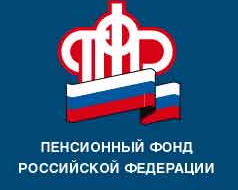                                  информируетПроиндексированы  страховые пенсии неработающим  пенсионерам   С 1 января 2020 года проиндексированы на 6,6 процента страховые пенсии       2592 неработающим  пенсионерам  Спировского района. Повышение пенсий у каждого пенсионера индивидуальное. В среднем размер страховой пенсии  по старости                         увеличился на 742,55 руб. и составляет 13892 рубля.С 1 августа 2020 года в результате корректировки увеличатся пенсии                                 и у работающих пенсионеров.                                                                                                             ГУ-УПФР в г. Вышнем Волочке                                                                           и  Вышневолоцком  районе                                                                         Тверской области (межрайонное)   